V1  – FlammfärbungMaterialien: 		Bunsenbrenner, 6 Uhrgläser, MagnesiastäbchenChemikalien:		Lithiumchlorid, Kupferchlorid, Natriumchlorid, Calciumchlorid, Borsäure, Strontiumnitrat, WasserDurchführung: 			Auf die Uhrgläser werden jeweils eine Spatelspitze der verschiedenen Salze gegeben. Diese werden mit wenigen Tropfen Wasser befeuchtet.Für jedes Salz wird nun ein Magnesiastäbchen in der Flamme des Bunsenbrenners ausgeglüht, bis die Flamme nicht mehr leuchtet. Das Magnesiastäbchen wird mit einem Salz benetzt und in die Bunsenbrennerflamme gehalten. Die Flamme wird beobachtet.Anschließend wird der genutzte Teil des Magnesiastäbchens abgebrochen oder ein neues genutzt.Beobachtung:			Die Flammen zeigen charakteristische Flammfärbungen:Lithiumchlorid		rote FlammeKupferchlorid		grüne FlammeNatriumchlorid 		gelbe FlammeCalciumchlorid		ziegelrote FlammeBorsäure			grüne FlammeStrontiumnitrat		rote FlammeAbb. 1 – Flammenfärbung von Kupferchlorid und StrontiumnitratDeutung:			Die charakteristischen Flammenfärbungen sind auf Elektronenübergänge der jeweiligen Metallatome  zurückzuführen. In den Atomen werden Elektronen durch die zugeführte Wärmeenergie  angeregt. Diese Energie geben sie in Form von Licht einer bestimmten Frequenz ab.Für die SuS der Jahrgänge 5/6 wird die Flammenfärbung als spezifische Stoffeigenschaft von Metallen dargestellt.Literatur:	[1] K. Häußler, H. Rampf, R. Reichelt, Experimente für den Chemieunterricht – mit einer Einführung in die Labortechnik, Oldenbourg, 2. Auflage,  1995, S. 127f. 
GefahrenstoffeGefahrenstoffeGefahrenstoffeGefahrenstoffeGefahrenstoffeGefahrenstoffeGefahrenstoffeGefahrenstoffeGefahrenstoffeLithiumchloridLithiumchloridLithiumchloridH: 302-315-319H: 302-315-319H: 302-315-319P: 302+352-​305+351+338P: 302+352-​305+351+338P: 302+352-​305+351+338KupferchloridKupferchloridKupferchloridH: 302, 315, 319, 410H: 302, 315, 319, 410H: 302, 315, 319, 410P: 260, 273, 302+352, 305+351+338P: 260, 273, 302+352, 305+351+338P: 260, 273, 302+352, 305+351+338NatriumchloridNatriumchloridNatriumchlorid------CalciumchloridCalciumchloridCalciumchloridH: 319H: 319H: 319P: 305+351+338P: 305+351+338P: 305+351+338BorsäureBorsäureBorsäureH: 360FDH: 360FDH: 360FDP: 201, 308+313P: 201, 308+313P: 201, 308+313StrontiumnitratStrontiumnitratStrontiumnitratH: 272, 315, 319H: 272, 315, 319H: 272, 315, 319P: 210, 221, 302+352, 305+351+338, 321, 501P: 210, 221, 302+352, 305+351+338, 321, 501P: 210, 221, 302+352, 305+351+338, 321, 501WasserWasserWasser------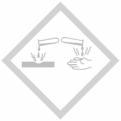 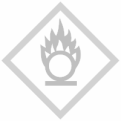 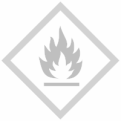 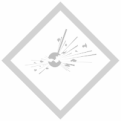 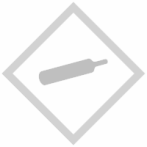 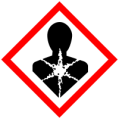 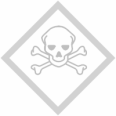 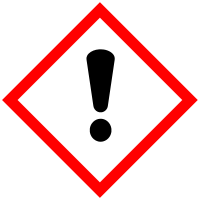 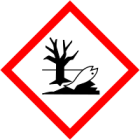 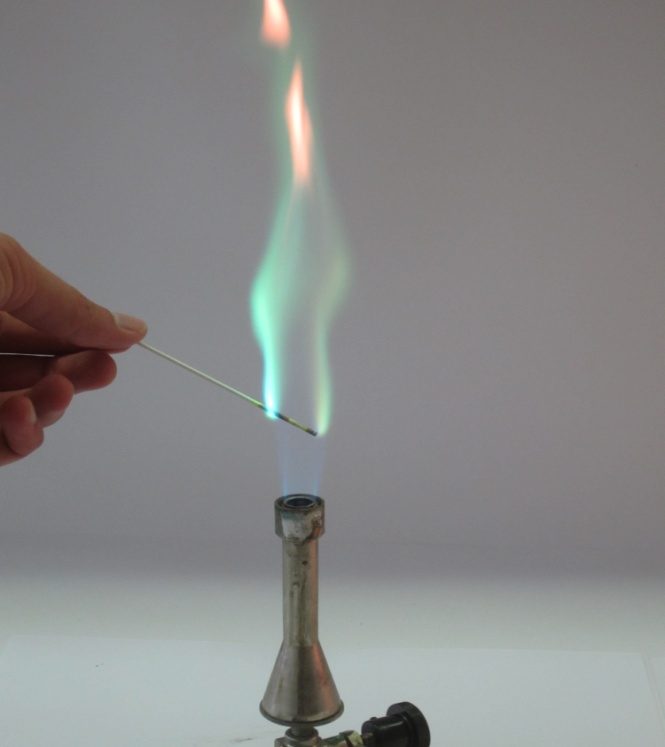 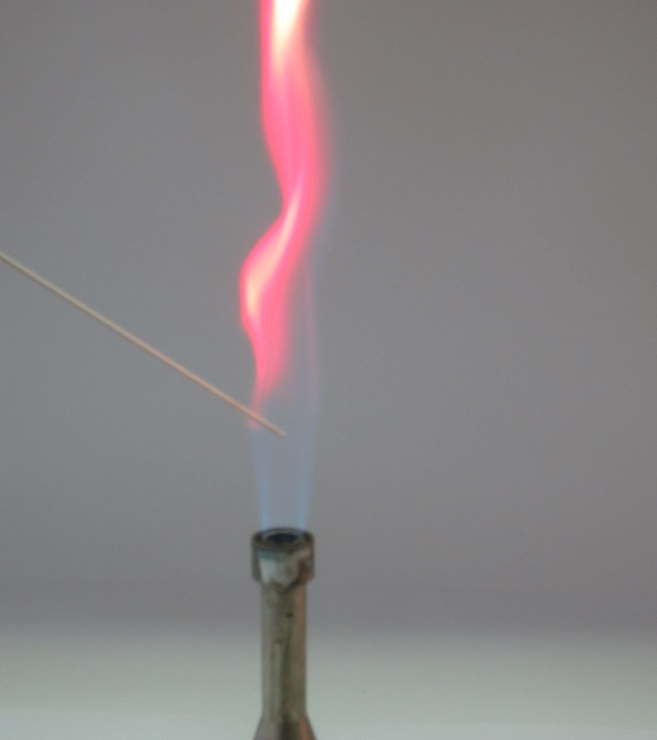 